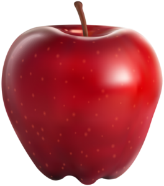 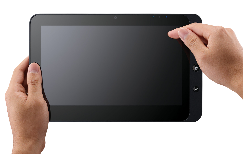 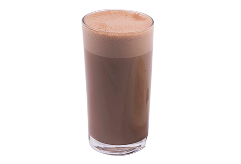 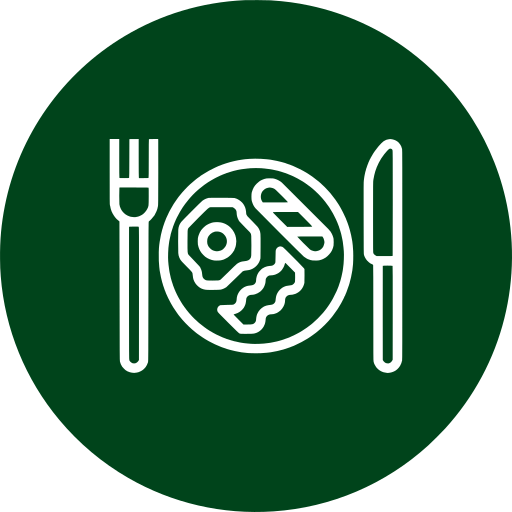 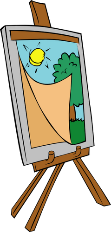 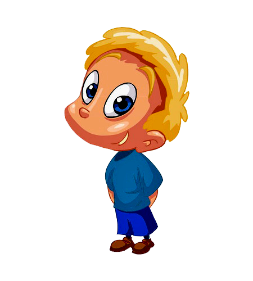 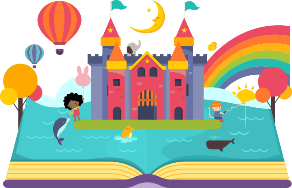 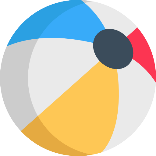 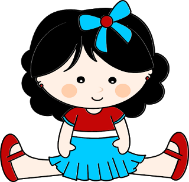 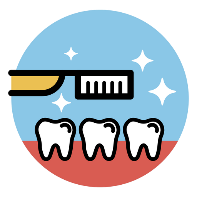 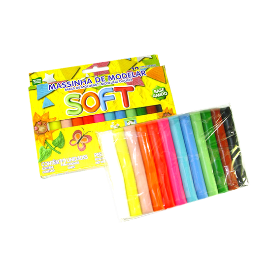 v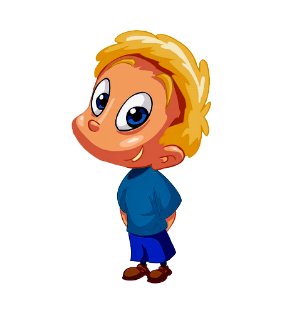 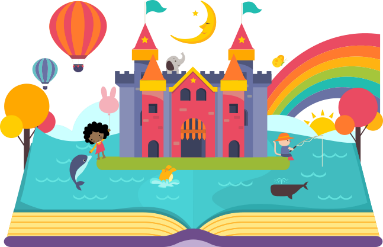 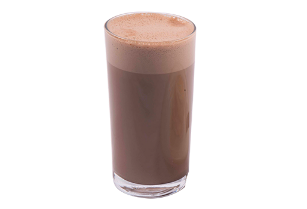 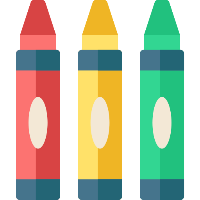 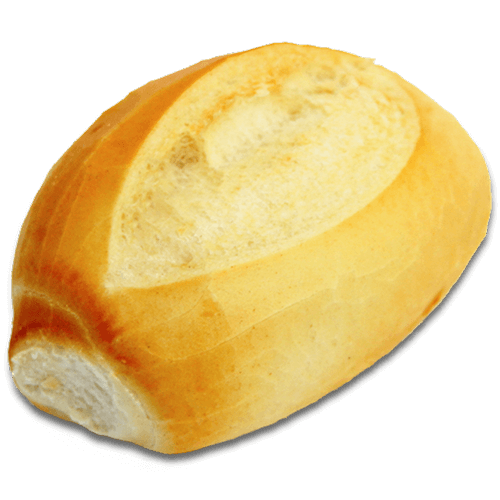 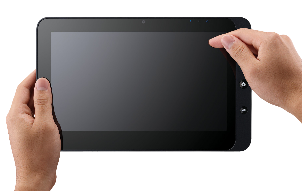 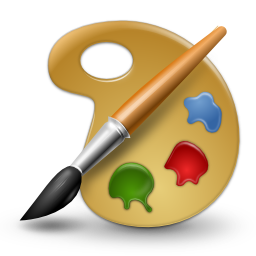 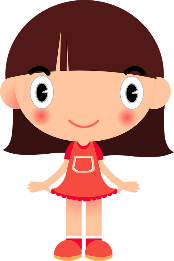 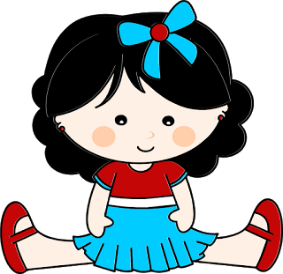 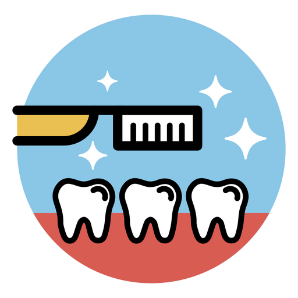 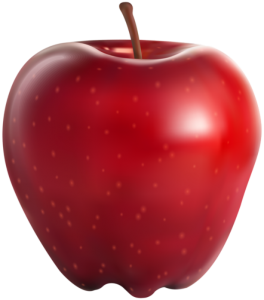 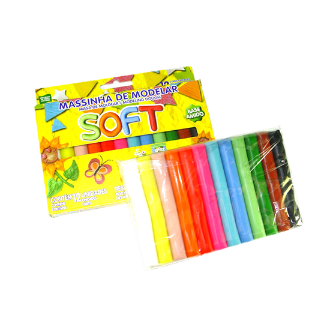 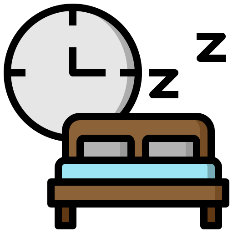 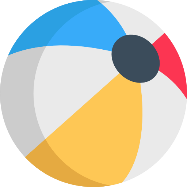 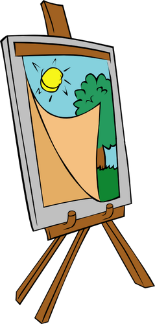 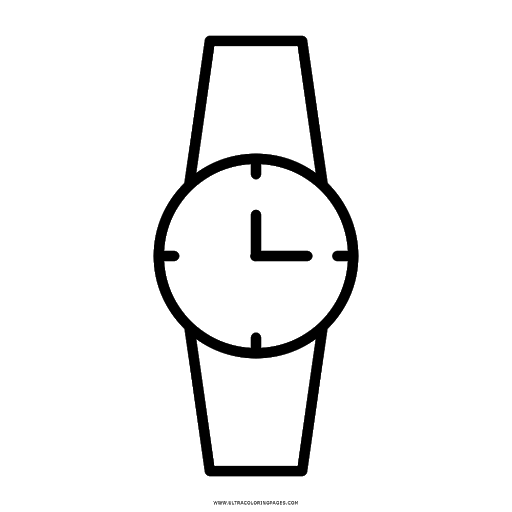 BOLAMAÇÃNESCAUALMOÇOJANTARCOMIDAPÃOBONECADORMIRCAMATABLETTVPINTARDESENHARLIVROMASSINHADESENHODENTEDANÇARCANTARBRINCARB O  L  AM  A  Ç  ÃN  E  S  C  A  UA  L  M  O  Ç  OJ  A  N  T  A  RC  O  M  I  D  AP  Ã  OB  O  N  E  C  AD  O  R  M  I  RC  A  M  AT  A  B  L  E  TT  VP  I  N  T  A  RD  E  S  E  N  H  A  RL  I  V  R  OM  A  S  S  I  N  H  AD  E  S  E  N  H  OD  E  N  T  ED  A  N  Ç  A  RC  A  N  TA  RB  R  I  N  C  A  R